Зимние гонки.Требования к трассам (трековые):- трасса должна быть в форме овала и иметь плотное снежное покрытие; - протяженность круга должна быть в пределах от 300 до 800 метров, ширина на прямых не менее 6 м., на поворотах не менее 8 м.;- за внутренней бровкой поворотов должен быть уложен вал из рыхлого снега шириной 0,5 м и высотой 15-20 см. Наружное ограждение должно представлять собой снежный вал высотой не менее 0,5 м и шириной не менее 1 м или барьер таких же размеров из прочного, но достаточно лёгкого материала, не представляющего опасности для Водителей. Для выезда на трассу в барьере должны быть предусмотрены ворота – передвижной или съёмный щит, при установке полностью совпадающий с внутренней стороной барьера;- на расстоянии 30 м после старта по краям трассы должны быть установлены синие флаги, ограничивающие зону обязательного прямолинейного движения.- любая трасса трековых гонок должна иметь паспорт и регистрационное удостоверение БФК.Особенности проведения соревнований и зачета:- соревнования проводятся по Таблицам заездов для 9, 13 или 16 водителей, которые получают стартовые номера в соответствии с результатом Контрольных заездов. В случае, если число Водителей превышает количество по Таблице, худшие по результатам Контрольных заездов Водители принимают участие в соревнованиях как запасные. Запасные Водители вызываются на старт заездов, когда основные выбывают из соревнования по какой – либо причине;- Запасные Водители могут принять участие в таком же количестве заездов, которое предусмотрено для Водителей основного состава. При этом использует возможности лучший Запасной Водитель и лишь затем вызывается второй и т.д.;- все Водители должны выехать к старту в течение 2 минут после вызова. Не выехавшие в течение этого времени Водители к старту в данном заезде не допускаются и заменяются Запасными Водителями, которым предоставляется ещё 2 минуты для выезда. Невыезд Запасного Водителя рассматривается как использование им возможности принять старт;- при фальстарте заезд останавливается для повторного старта. В случае повторного фальстарта Водителя исключают из заезда без замены его Запасным;- при движении по трассе запрещается заезжать за линию, ограничивающую внутреннюю бровку трека, если такой выезд не был вызван явно опасными действиями другого Водителя. За необоснованный выезд за линию трека Водителя исключают из зачета в данном заезде;- Водитель, которого лидер на финише обошел на круг, зачета в заезде не получает;- соревнования можно проводить также в несколько серий заездов с выбыванием или по круговой системе, но в любом случае схема проведения соревнований, система зачета и определения результатов должны быть оговорены в Регламенте. При совпадении результатов двух или более Водителей может быть проведен перезаезд.Требования к трассам (кольцевые):-трасса должна быть длиной от 300 до 1000 метров, иметь форму произвольной замкнутой кривой;-ширина трассы на всей протяженности должна быть не менее 6 метров;- за внутренней бровкой поворотов должен быть уложен вал из рыхлого снега шириной 0,5 м и высотой 15-20 см. Наружное ограждение должно представлять собой снежный вал высотой не менее 0,5 м и шириной не менее 1 м или барьер таких же размеров из прочного, но достаточно легкого материала, не представляющего опасности для Водителей. Для выезда на трассу в барьере должны быть предусмотрены ворота – передвижной или съёмный щит, при установке полностью совпадающий с внутренней стороной барьера; - на расстоянии 30 м после финиша по краям трассы должны быть установлены синие флаги, ограничивающие зону обязательного прямолинейного движения;-любая трасса должна иметь паспорт и регистрационное удостоверение БФК.Особенности проведения соревнований и зачета:Соревнование может состоять из нескольких заездов, состав которых определяется Оргкомитетом и публикуется в Программе. Состав заездов, при необходимости, может быть изменен, но право на внесение таких изменений имеют только Спортивные комиссары.Места Водителей в каждом заезде определяются в зависимости от фактического числа пройденных полных кругов. Для Водителей, прошедших одинаковое количество кругов, места определяются по порядку пересечения линии финиша. Любой Водитель, не закончивший положенное число кругов и даже не финишировавший, получает место в заезде в соответствии с числом пройденных им полных кругов. Очки в заезде начисляются по следующей таблице:Любой водитель, не прошедший в ходе соревнования 75 % дистанции, места в личном зачете не получает и не классифицируется.Технические требованияДвигатели:Класс «Е-160» Одноцилиндровые двигатели без коробки передач. Максимальный рабочий объем- 160 см3 для четырехтактных двигателей; 85 см3 - для двухтактных двигателей. Минимальная масса- 110 кг.Класс «Е-270»Одноцилиндровые двигатели. Максимальный рабочий объем- 270 см3 для четырехтактных двигателей; 125 см3 - для двухтактных двигателей. Минимальная масса- 135 кг.Класс «Е-390»Одноцилиндровые двигатели. Максимальный рабочий объем- 390 см3 для четырехтактных двигателей; 250 см3 - для двухтактных двигателей. Минимальная масса- 155 кг.Шасси:Разрешено применение как зимних, так и летних шасси. Рекомендовано применение боковых обтекателей. Обязательна установка кнопки отключения зажигания.Шины:Передние: свободные (разрешена доработка протектора).Задние: Дако WKT.Запрещена любая химическая и термическая обработка шин.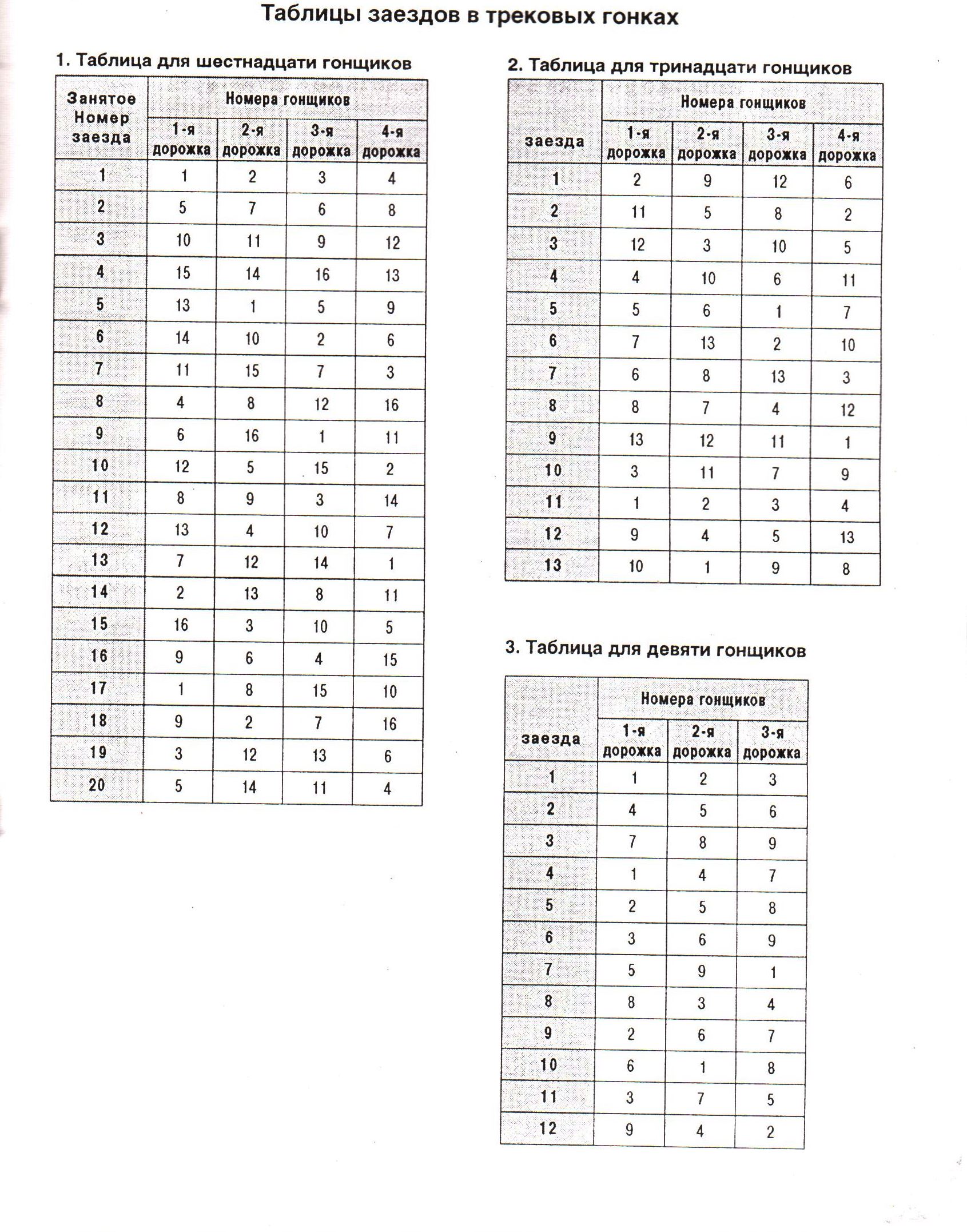 Место1234567891011121314151617181920Очки2522201816151413121110987654321